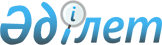 Қалалық бюджет қаражатынан төленетін қоғамдық жұмыстарды ұйымдастыру туралы
					
			Күшін жойған
			
			
		
					Қарағанды облысы Теміртау қаласы әкімдігінің 2015 жылғы 8 қаңтардағы № 1/3 қаулысы. Қарағанды облысының Әділет департаментінде 2015 жылғы 3 ақпанда № 2955 болып тіркелді. Күші жойылды - Қарағанды облысы Теміртау қаласының әкімдігінің 2016 жылғы 2 маусымдағы № 22/3 қаулысымен      Ескерту. Күші жойылды - Қарағанды облысы Теміртау қаласының әкімдігінің 02.06.2016 № 22/3 қаулысымен.

      РҚАО ескертпесі.

      Құжаттың мәтінінде түпнұсқаның пунктуациясы мен орфографиясы сақталған.

      "Халықты жұмыспен қамту туралы" Қазақстан Республикасының 2001 жылғы 23 қаңтардағы Заңының  7-бабына, 20-бабының  5-тармағына, "Қазақстан Республикасындағы жергілікті мемлекеттік басқару және өзін-өзі басқару туралы" Қазақстан Республикасының 2001 жылғы 23 қаңтардағы Заңының  31-бабына сәйкес, Қазақстан Республикасы Үкіметінің 2001 жылғы 19 маусымдағы № 836 "Халықты жұмыспен қамту туралы" Қазақстан Республикасының 2001 жылғы 23 қаңтардағы Заңын іске асыру жөніндегі шаралар туралы" қаулысымен бекітілген қоғамдық жұмыстарды ұйымдастыру мен қаржыландырудың  ережесін басшылыққа ала отырып, Теміртау қаласының әкімдігі ҚАУЛЫ ЕТЕДІ:

      1. Қоғамдық ақылы жұмыстарды ұйымдастыратын Теміртау қаласының ұйымдары, кәсіпорындары мен мекемелерінің тізбесі, жұмыстар көлемі, қаржыландыру көзі мен қоғамдық жұмыстарға қатысу мерзімі  қосымшаға сәйкес бекітілсін.

      2. Қоғамдық ақылы жұмыстарда істейтін жұмыссыздардың еңбегіне ақы төлеу 2015 жылға белгіленген ең төменгі айлық еңбекақы мөлшерінде бекітілсін.

      3. "Теміртау қаласының жұмыспен қамту және әлеуметтік бағдарламалар бөлімі" мемлекеттік мекемесі қоғамдық ақылы жұмыстарға осы мекеменің жұмыспен қамту секторында тіркелген жұмыссыздарды жіберуді қамтамасыз етсін.

      4. "Теміртау қаласының экономика және қаржы бөлімі" мемлекеттік мекемесі қалалық бюджет қаражаты есебінен қоғамдық жұмыстарды қаржыландыруды қамтамасыз етсін.

      5. Теміртау қаласы әкімдігінің 2014 жылғы 6 ақпандағы № 5/2 "Қалалық бюджет қаражатынан төленетін қоғамдық жұмыстарды ұйымдастыру туралы" (Нормативтік құқықтық актілерді мемлекеттік тіркеу тізілімінде № 2549 болып тіркелген, 2014 жылғы 18 наурызда "Әділет" ақпараттық-құқықтық жүйесінде, 2014 жылғы 4 сәуірдегі № 14 "Құрыш қала" газетінде жарияланған)  қаулысының күші жойылды деп танылсын. 

      6. Осы қаулының орындалуын бақылау қала әкімінің орынбасары Шолпан Мұхитқызы Мырзақасымоваға жүктелсін.

      7. Осы қаулы алғашқы ресми жарияланған күннен бастап қолданысқа енгізіледі және 2015 жылдың 1 қаңтарынан бастап туындаған құқықтық қатынастарға таратылады.

 2015 жылы қоғамдық ақылы жұмыстарды ұйымдастыратын Теміртау қаласының ұйымдары, кәсіпорындары мен мекемелерінің тізбесі
					© 2012. Қазақстан Республикасы Әділет министрлігінің «Қазақстан Республикасының Заңнама және құқықтық ақпарат институты» ШЖҚ РМК
				Теміртау қаласының әкімі

Н. Сұлтанов

Теміртау қаласы әкімдігінің

2015 жылғы 8 қаңтардағы

№ 1/3 қаулысына қосымша

т/б №

 

Ұйымдар, кәсіпорындар, мекемелер атауы

 

Адам саны

 

Жұмыстардың түрі

 

Қаржы-ландыру көзі

 

Жұмыстар көлемі, теңге

 

Қоғамдық жұмыстарға қатысу мерзімі, ай

 

Орындалған жұмыстардың көлемі

 

Жұмыс жағдайлары

 

1

 

2

 

3

 

4

 

5

 

6

 

7

 

8

 

9

 

1.

 

"Қарағанды облысының Әділет департаменті Теміртау қаласының әділет басқармасы" мемлекеттік мекемесі

 

41

 

Тіркеуге келіп түскен құжаттарды, сонымен қатар жеке және заңды тұлғалардың өтініштерін өңдеуге көмек көрсету. Мамандарға халыққа түсіндіру жұмысын жүргізуде көмек көрсету. Әділет органдарында құжаттарды өңдеу жұмысы, жылжымайтын мүлік тізілімінің электрондық мұрағатын қалыптастыру бойынша жұмыстарды орындау

 

Теміртау қаласының бюджеті

 

1751848

 

2

 

Күнделікті 5-7 құжаттар 

 

Толық емес жұмыс күні және икемді кесте бойынша жұмысты ұйымдастыру мүмкіндігі

 

2.

 

"Қарағанды облысы Теміртау қаласының Қорғаныс істері жөніндегі басқармасы" мемлекеттік мекемесі

 

52

 

Қазақстан Республикасы Қарулы күштер қатарына шақыру бойынша халықпен жұмыс жасауға көмек көрсету, шақырту қағаздарын жеткізу

 

Теміртау қаласының бюджеті

 

2221856

 

2

 

Күнделікті 5-9 құжаттар

 

Толық емес жұмыс күні және икемді кесте бойынша жұмысты ұйымдастыру мүмкіндігі

 

3.

 

"Теміртау қаласының тұрғын үй-коммуналдық шаруашылығы, жолаушылар көлігі және автомобиль жолдары бөлімі" мемлекеттік мекемесі

 

18

 

Тұрғын үй секторының, бюджеттік жоспарлау секторының және бухгалтерлік есеп секторының, коммуналдық шаруашылық секторының, жекешелендіру секторының құжаттарын өңдеу

 

Теміртау қаласының бюджеті

 

769104

 

2

 

Күнделікті 5-7 құжаттар

 

Толық емес жұмыс күні және икемді кесте бойынша жұмысты ұйымдастыру мүмкіндігі

 

4.

 

"Теміртау қаласының жер қатынастары бөлімі" мемлекеттік мекемесі

 

6

 

Тізілімдерді, хабарландыруларды даярлау, мұрағатқа тапсырылатын құжартарды өңдеуге көмек көрсету.

 

Теміртау қаласының бюджеті

 

256368

 

2

 

Күнделікті 5-6 құжаттар

 

Толық емес жұмыс күні және икемді кесте бойынша жұмысты ұйымдастыру мүмкіндігі

 

5.

 

"Теміртау қаласының білім беру, дене шынықтыру және спорт бөлімі" мемлекеттік мекемесі

 

114

 

Аула клубтарындағы жұмыстар 

 

Теміртау қаласының бюджеті

 

4870992

 

2

 

Балалармен іс-шаралар өткізу, 280 бала 

 

Толық емес жұмыс күні және икемді кесте бойынша жұмысты ұйымдастыру мүмкіндігі

 

6.

 

Қарағанды облысының денсаулық сақтау басқармасының "Қарағанды облыстық ЖИТС-тың алдын алу және күресу жөніндегі орталығы" коммуналдық мемлекеттік мекемесі

 

6

 

Есірткіге тәуелділердің арасында АИТВ-инфекциясының таралуын төмендету мақсатында "Есірткілерудің зияны стратегиялары" бағдарламасын іске асыруға көмек

 

Теміртау қаласының бюджеті

 

256368

 

2

 

Күнделікті 5-6 құжаттар

 

Толық емес жұмыс күні және икемді кесте бойынша жұмысты ұйымдастыру мүмкіндігі

 

7.

 

"Теміртау қаласы әкімінің аппараты" мемлекеттік мекемесі

 

84

 

Құжаттарды өңдеу, көшірме жасау және тарату

 

Теміртау қаласының бюджеті

 

3589152

 

2

 

Күнделікті 5-9 құжаттар

 

Толық емес жұмыс күні және икемді кесте бойынша жұмысты ұйымдастыру мүмкіндігі

 

8.

 

"Ақтау кенті әкімінің аппараты" мемлекеттік мекемесі

 

90

 

Құжаттарды өңдеу, көшірме жасау және тарату. Кентті тазалау

 

Теміртау қаласының бюджеті

 

3845520

 

2

 

Күнделікті 5-6 құжаттар, 600-700 шаршы метр

 

Толық емес жұмыс күні және икемді кесте бойынша жұмысты ұйымдастыру мүмкіндігі

 

9.

 

"Теміртау қаласының жұмыспен қамту және әлеуметтік бағдарламалар бөлімі" мемлекеттік мекемесі

 

12

 

Әлеуметтік жәрдемақы алуға құқылы азаматтарды анықтау мақсатында үйді-үйді аралау, құжаттарды өңдеу

 

Теміртау қаласының бюджеті

 

512736

 

2

 

Күнделікті 5-9 құжаттар

 

Толық емес жұмыс күні және икемді кесте бойынша жұмысты ұйымдастыру мүмкіндігі

 

10.

 

"Ішкі істер Министрлігі Қарағанды облысының ішкі істер департаменті Теміртау қаласы ішкі істер басқармасы" мемлекеттік мекемесі

 

42

 

Мамандарға құжаттарды өңдеуге, Қазақстан Республикасының азаматтығын алуға бланктерді толтыруға көмектесу, номенклатуралық істермен жұмыс істеу, ішкі құжаттар тізімдемелерін толтыру

 

Теміртау қаласының бюджеті

 

1794576

 

2

 

Күнделікті 5-9 құжаттар

 

Толық емес жұмыс күні және икемді кесте бойынша жұмысты ұйымдастыру мүмкіндігі

 

11.

 

Қарағанды облысы Теміртау қалалық соты

 

36

 

Құжаттарды өңдеу. Соттың шақыру қағаздарын, хабарламаларын жазу. Азаматтық, қылмыстық істерді өңдеу. Шақыру қағаздарын тарату

 

Теміртау қаласының бюджеті

 

1538208

 

2

 

Күнделікті 5-9 құжаттар

 

Толық емес жұмыс күні және икемді кесте бойынша жұмысты ұйымдастыру мүмкіндігі

 

12.

 

Қазақстан Республикасы Әділет Министрлігінің Қарағанды облысының әділет департаменті Теміртау сот орындаушылар аумақтық бөлімі

 

12

 

Құжаттарды өңдеу. Атқару ісінің тізімдесін дайындау

 

Теміртау қаласының бюджеті

 

512736

 

2

 

Күнделікті 5-6 құжаттар

 

Толық емес жұмыс күні және икемді кесте бойынша жұмысты ұйымдастыру мүмкіндігі

 

13.

 

Теміртау қаласының прокуратурасы

 

42

 

Нарядтарды тігу, тізімдеу, поштаны тарату, іс-жүргізу

 

Теміртау қаласының бюджеті

 

1814080

 

2

 

Күнделікті 5-9 құжаттар

 

Толық емес жұмыс күні және икемді кесте бойынша жұмысты ұйымдастыру мүмкіндігі

 

14.

 

"Қазақстан Республикасы қаржы министрлігінің мемлекеттік кірістер комитеті Қарағанды облысы бойынша мемлекеттік кірістер департаментінің Теміртау қаласы бойынша мемлекеттік кірістер басқармасы" республикалық мемлекеттік мекемесі

 

66

 

Құжаттармен жұмыс жасау, салық төлеу туралы хабарландырулар мен түбіртектерді тарату. Бөлімдерде құжаттарды тізімдеу

 

Теміртау қаласының бюджеті

 

2820048

 

2

 

Күнделікті 10-12 құжаттар

 

Толық емес жұмыс күні және икемді кесте бойынша жұмысты ұйымдастыру мүмкіндігі

 

15.

 

"Қарағанды облысының Статистика департаменті" мемлекеттік мекемесі

 

6

 

Кіріс құжаттарды қабылдауға, тіркеуге, өңдеуге, басқармадағы стендтардағы ақпараттарды дайындауға және жаңартуға, іс номенклатурасына сәйкес құжаттарды ресімдеуге және бөлуге көмек көрсету 

 

Теміртау қаласының бюджеті

 

256368

 

2

 

Күнделікті 5-6 құжаттар 

 

Толық емес жұмыс күні және икемді кесте бойынша жұмысты ұйымдастыру мүмкіндігі

 

16.

 

Қарағанды облысы Теміртау қаласының ауданаралық мамандандырылған әкімшілік соты

 

12

 

Келіп түскен ұсыныстарды, өтініштерді, арыздарды есепке алуға және тіркеуге көмек көрсету, құжаттарды өңдеу

 

Теміртау қаласының бюджеті

 

512736

 

2

 

Күнделікті 5-6 құжаттар

 

Толық емес жұмыс күні және икемді кесте бойынша жұмысты ұйымдастыру мүмкіндігі

 

17.

 

Қарағанды облысының мәдениет, мұрағаттар және құжаттама басқармасының "Теміртау қаласының мемлекеттік мұрағаты" коммуналдық мемлекеттік мекемесі

 

6

 

Қоймалардағы жұмыс істеу, мәліметтерді іздеуге, мұрағаттық құжаттарды өңдеуге көмек көрсету

 

Теміртау қаласының бюджеті

 

256368

 

2

 

Күнделікті 5-6 құжаттар

 

Толық емес жұмыс күні және икемді кесте бойынша жұмысты ұйымдастыру мүмкіндігі

 

18.

 

"Қазақстан Республикасы Ішкі істер министірлігі Қарағанды облысының Төтенше жағдайлар департаменті Теміртау қаласының төтенше жағдайлар басқармасы" мемлекеттік мекемесі

 

6

 

Іс-жүргізуге көмектесу, істерді тізімдеу

 

Теміртау қаласының бюджеті

 

256368

 

2

 

Күнделікті 5-6 құжаттар

 

Толық емес жұмыс күні және икемді кесте бойынша жұмысты ұйымдастыру мүмкіндігі

 

19.

 

"Теміртау қалалық мәслихатының аппараты" мемлекеттік мекемесі

 

6

 

Поштаны өңдеу және жіберу

 

Теміртау қаласының бюджеті

 

256368

 

2

 

Күнделікті 5-6 құжаттар

 

Толық емес жұмыс күні және икемді кесте бойынша жұмысты ұйымдастыру мүмкіндігі

 

20.

 

Қазақстан Республикасының Ішкі Істер министірлігінің қылмыстық атқару жүйесі комитетінің Қарағанды облысы бойынша Қылмыстық атқару жүйесі департаментінің Теміртау қалалық Пробация қызметінің бөлімі

 

6

 

Номенклатураға сәйкес істерді тігу, поштаны өңдеу және жіберу

 

Теміртау қаласының бюджеті

 

256368

 

2

 

Күнделікті 5-6 құжаттар

 

Толық емес жұмыс күні және икемді кесте бойынша жұмысты ұйымдастыру мүмкіндігі

 

21.

 

"Қазақстан Республикасы денсаулық сақтау және әлеуметтік министірлігінің Зейнетақы төлеу жөніндегі мемлекеттік орталығы" рсепубликалық мемлекеттік қазынашылық кәсіпорнының Қарағанды облыстық филиалының Теміртау қалалық бөлімшесі

 

12

 

Құжаттармен жұмыс жасау, поштаны жіберу және жеткізу, зейнетақы шарттарын тарату

 

Теміртау қаласының бюджеті

 

512736

 

2

 

Күнделікті 5-7 құжаттар

 

Толық емес жұмыс күні және икемді кесте бойынша жұмысты ұйымдастыру мүмкіндігі

 

22.

 

"Теміртау қаласының ауыл шаруашылық және ветеринария бөлімі" мемлекеттік мекемесі

 

6

 

Негізгі әлеуметтік мәнді азық-түлік тағамдарына баға мониторинг жүргізуге көмек көрсету

 

Теміртау қаласының бюджеті

 

256368

 

2

 

Күнделікті 5-6 құжаттар

 

Толық емес жұмыс күні және икемді кесте бойынша жұмысты ұйымдастыру мүмкіндігі

 

23.

 

Қарағанды облысының еңбек инспекциясы жөніндегі басқармасы Қарағанды облысы бойынша Мемлекеттік еңбек инспекторы

 

6

 

Есептерді дайындауға көмек көрсету, құжаттарды өңдеу

 

Теміртау қаласының бюджеті

 

256368

 

2

 

Күнделікті 5-7 құжаттар

 

Толық емес жұмыс күні және икемді кесте бойынша жұмысты ұйымдастыру мүмкіндігі

 

24.

 

"Теміртау қаласының мәдениет және тілдерді дамыту бөлімі" мемлекеттік мекемесі

 

6

 

Құжаттарды өңдеу, жарнамаларды тексеруде көмек көрсету

 

Теміртау қаласының бюджеті

 

256368

 

2

 

Күнделікті 5-7 құжаттар

 

Толық емес жұмыс күні және икемді кесте бойынша жұмысты ұйымдастыру мүмкіндігі

 

25.

 

"Қазақстан Республикасының Қаржы Министрлігінің Қазынашылық Комитеті Қарағанды облысы бойынша қазыналық департаментінің Теміртау қалалық қазынашылық басқармасы" мемлекеттік мекемесі

 

6

 

Құжаттарды тігу, өңдеу және мұрағатқа тапсыру

 

Теміртау қаласының бюджеті

 

256368

 

2

 

Күнделікті 5-6 құжаттар

 

Толық емес жұмыс күні және икемді кесте бойынша жұмысты ұйымдастыру мүмкіндігі

 

26.

 

 

"Теміртау қаласының тұрғын үй инспекциясы бөлімі" коммуналдық мемлекеттік мекемесі

 

60

 

Кіріс және шығыс хат-хабарды тіркеуде көмек көрсету, поштаны өңдеу

 

Теміртау қаласының бюджеті

 

2563680

 

2

 

Күнделікті 5-9 құжаттар

 

Толық емес жұмыс күні және икемді кесте бойынша жұмысты ұйымдастыру мүмкіндігі

 

27.

 

Теміртау қаласының әкімдігі Теміртау қаласы мәдениет және тілдерді дамыту бөлімінің "Теміртау мәдениет сарайы" коммуналдық мемлекеттік қазыналық кәсіпорыны

 

6

 

Аумақты жинауға, ғимаратқа қызмет көрсетуге көмек

 

Теміртау қаласының бюджеті

 

256368

 

2

 

400-500 шаршы метр

 

Толық емес жұмыс күні және икемді кесте бойынша жұмысты ұйымдастыру мүмкіндігі

 

28.

 

"Теміртау қаласының құрылыс бөлімі" мемлекеттік мекемесі

 

6

 

Кіріс және шығыс хат-хабарды тіркеуге көмек көрсету, поштаны өңдеу

 

Теміртау қаласының бюджеті

 

256368

 

2

 

Күнделікті 5-6 құжаттар

 

Толық емес жұмыс күні және икемді кесте бойынша жұмысты ұйымдастыру мүмкіндігі

 

29.

 

"Теміртау қаласының кәсіпкерлік және өнеркәсіп бөлімі" мемлекеттік мекемесі

 

6

 

Кіріс және шығыс хат-хабарды тіркеуге көмек көрсету, поштаны өңдеу

 

Теміртау қаласының бюджеті

 

256368

 

2

 

Күнделікті 5-6 құжаттар

 

Толық емес жұмыс күні және икемді кесте бойынша жұмысты ұйымдастыру мүмкіндігі

 

30. 

 

"Теміртау қаласы жастарымен жұмыс жасау орталығы" коммуналдық мемлекеттік мекемесі

 

6

 

Кіріс және шығыс хат-хабарды тіркеуге көмек көрсету, поштаны өңдеу

 

Теміртау қаласының бюджеті

 

256368

 

2

 

Күнделікті 5-6 құжаттар

 

Толық емес жұмыс күні және икемді кесте бойынша жұмысты ұйымдастыру мүмкіндігі

 

31.

 

Қарағанды облысы бойынша "Халыққа қызмет көрсету орталығы" республикалық мемлекеттік кәсіпорны Теміртау қаласының № 1 бөлімі

 

18

 

Кіріс және шығыс хат-хабарды тіркеуге, ақпараттық анықтамаларды беруге көмек көрсету

 

Теміртау қаласының бюджеті

 

769104

 

2

 

Күнделікті 5-6 құжаттар

 

Толық емес жұмыс күні және икемді кесте бойынша жұмысты ұйымдастыру мүмкіндігі

 

32.

 

"Қазақстан Республикасының әділет Министірлігінің Қарағанды облысы бойынша Жылжымайтын мүлік орталығы" республикалық мемлекеттік қазынашылық кәсіпорны

 

6

 

Құжаттарды өңдеуге, жылжымайтын мүлік тізілімінің электрондық мұрағатын қалыптастыруға көмек көрсету

 

Теміртау қаласының бюджеті

 

256368

 

2

 

Күнделікті 5-6 құжаттар

 

Толық емес жұмыс күні және икемді кесте бойынша жұмысты ұйымдастыру мүмкіндігі

 

807

 

34501000

 

